四川大学与ACCA合作开展的 ACCA项目十周年纪念仪式在成都隆重举行来源： 蓝萍时间：2014-11-17点击：582014年11月6-8日由ACCA举办的第七届“ACCA高校财会论坛暨校企交流研讨会”在成都举行。由于2014年正逢四川大学与ACCA（特许公认会计师公会）合作开展的本科国际化教学ACCA项目迎来十周年，11月7日上午， ACCA专门为此安排了一个纪念仪式。四川大学商学院副院长米德超、ACCA华中区首席代表朱晓云、ACCA成都代表处王玮经理、跨国企业的中高级管理者、ACCA资深会员以及合作高校等教师代表出席了此次纪念仪式。四川大学商学院副院长米德超做了主题发言。他介绍到：四川大学是ACCA重要的中国高校合作伙伴之一，四川大学商学院早在2004年就在本科会计学专业开设了ACCA方向班，是西南地区第一所将ACCA专业课程引入本科教学的高校。副院长米德超指出：中国加入WTO之后，国际化趋势增强，会计人才的培养也要适应国际化。这是川大当初引入ACCA的原因之一。目前，四川大学已培养了7届超过580名优秀的ACCA毕业生，其中有13名学生曾获得ACCA大陆地区单科第一名，更有3名学生获得ACCA全球单科第一名。在ACCA方向班的基础上，双方又在2012年将合作从本科阶段提升到研究生阶段，ACCA授予四川大学商学院“ACCA与MPAcc合作培养中心”称号，旨在让会计硕士专业学位（MPAcc）的学生通过学习ACCA，拓展国际视野，成为高端国际型财务管理人才。ACCA华中区首席代表朱晓云在致辞中说：“四川大学在国际化办学和培养国际财会人才方面极具前瞻性，为西部地区输送了一大批深受雇主认可的财会精英。”　　随后，米德超副院长代表学院接受了超朱晓云女士颁赠的四川大学与ACCA合作开展的ACCA项目十周年纪念水晶牌，双方共同表示会将ACCA项目持续发展下去，进一步拓展双方合作领域。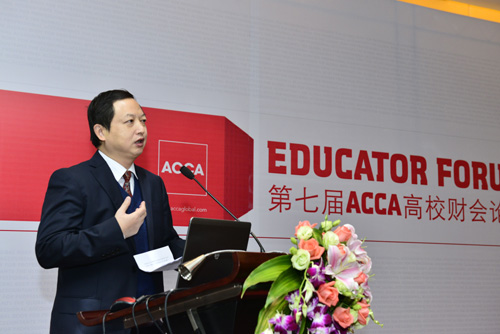 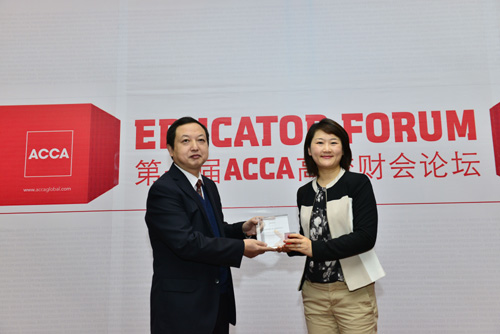 